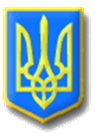 ЛИТОВЕЗЬКА СІЛЬСЬКА РАДАВОЛОДИМИРСЬКОГО РАЙОНУ ВОЛИНСЬКОЇ ОБЛАСТІ Позачергова тридцять шоста   сесія  восьмого скликанняР І Ш Е Н Н ЯВід  21 серпня  2023 року                     с. Литовеж                                   № 36/1Про затвердження порядку денного позачергової тридцять шостої сесії  Литовезької  сільської  радиВідповідно до п. 14 ст. 46 Закону України «Про місцеве самоврядування в Україні», Литовезька сільська рада ВИРІШИЛА:    	Затвердити для розгляду позачергової тридцять шостої сесії Литовезької  сільської ради восьмого скликання такий перелік питань:    Порядок денний1.Про затвердження порядку денного позачергової тридцять шостої сесії  Литовезької сільської ради восьмого скликання.Доповідач: Олена КАСЯНЧУК- сільський голова.2.Про внесення змін до «Цільової програми надання соціальних послуг та інших видів допомоги незахищеним верствам населення Литовезької сільської ради на 2023-2027 роки».Доповідач: Олена КАСЯНЧУК- сільський голова. 3.  Про дострокове припинення повноважень депутата Литовезької сільської ради Громика О.І.Доповідач: Олена КАСЯНЧУК- сільський голова.4.Про розгляд депутатського запиту.Доповідач: Іван Романюк – депутат ради.5.Різне.Сільський голова                                                                          Олена КАСЯНЧУК 